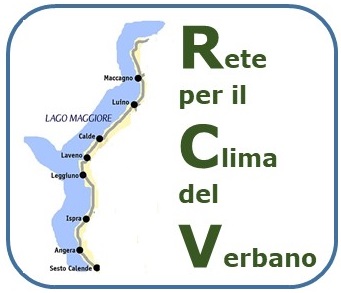 Pochi ormai dubitano che il riscaldamento globale sia in corso: chi non conosce i rapporti scientifici se ne convince anche solo per gli eventi di questa estate, dall’Artico alla Siberia, alle temperature record delle città europee.Ma la risposta concreta tarda a venire. In questi mesi alcuni fatti aprono possibilità inedite, il summit dell’ONU, gli scioperi globali dei giovani, le promesse della nuova Commissione europea e alcuni punti del programma di governo. Possiamo combinare l’azione dal basso, nei comportamenti individuali e nelle politiche locali, con le decisioni a livello nazionale e globale.La Rete per il clima del Verbano, chiama i cittadini e le Amministrazioni locali all’azione.Giovedi’ 17 Ottobre, ore 21Cineteatro Santamanzio  Travedona M.h.21 - Aperturah. 21,15 - I cambiamenti climatici – S.Rossi – senior scientific officer al CCRh.21,40 –  Piani per conseguire gli obiettivi climatici – Fulvio Fagianih. 22,00 –  Iniziative locali e proposte d’azione- h. 22,15 -  DibattitoAderiscono a Rete per il clima del Verbano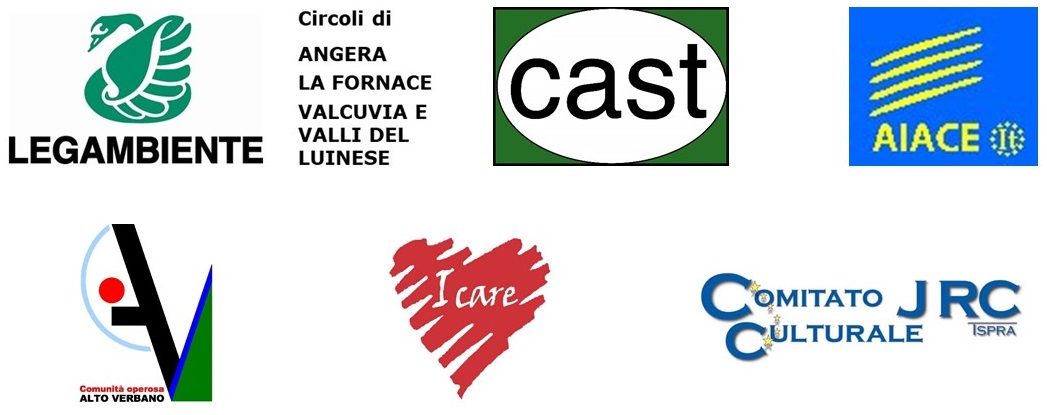 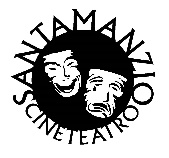 